VCJC Domestic Violence Sub-Committee Agenda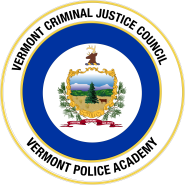 Agenda for April 29, 2024 (1:00 PM – 2:00 PM)Meeting Date and Time: Monday April 29, 2024 1:00 PM – 2:00 PM Meeting Physical Location: 317 Academy Rd. Pittsford, VT 05763 Meeting Remote Location: Join the meeting now Meeting ID: 228 725 173 293 Passcode: uC2rPc Agenda:Call to Order:Additions/Deletions to the AgendaApprove the Minutes from 4/11/2024Introductions2024 mandatory DV TrainingOrder of presentersDiscussion- input for and from Mark WynnDiscussion with presenters (order of presentation, flow, concerns, etc.)Training announcement Public CommentMotion to adjourn